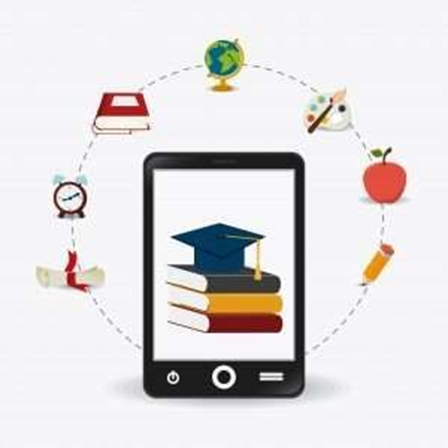 UPUTE I PRAVILAPONAŠANJA U VIRTUALNIMUČIONICAMANASTAVA NA DALJINUDragi učenici, poštovani roditelji,nalazimo se u vrlo izazovnom vremenu poučavanja na daljinu. Ovaj način nastave   – NASTAVA NA DALJINU – svima nama, kako vama učenicima, roditeljima, tako i nama učiteljima i stručnim suradnicama, predstavlja nešto novo, nepoznato i u početnim koracima poprilično zahtjevno. Kako bismo se što uspješnije i brže “uhodali“ u ovaj neizbježni, ali suvremeni način rada, nužna je motiviranost, odgovornost, disciplina i suradnja svih nas. Svi smo zajedno u stvaranju i izvođenju nastave na daljinu i trebamo biti spremni na preuzimanje vlastite odgovornosti za zalaganje, ponašanje i međusobno odnošenje u virtualnoj školi.UPUTE ZA POHAĐANJE VIRTUALNE NASTAVE  I IZVRŠAVANJE OBAVEZA:  UČENICI RAZREDNE NASTAVE (1. – 4. RAZRED)  1. Učenici svakodnevno prate nastavu na televizijskom programu HRT 3 Škola na Trećem (snimke dostupne putem Youtube kanala Škola na Trećem).  HRT 3: Škola na Trećem 1. razred OŠ počinje u 8.00 sati 2. razred OŠ počinje u 10.00 sati 3. razred OŠ počinje u 13.00 sati 4. razred OŠ počinje u 15.00 sati  2. U razrednoj WhatsApp/ Viber grupi, razrednim stranicama, svakodnevno pratiti upute razrednice i predmetnih učitelja o sadržaju, materijalima i zadatcima za učenike (učitelji će slati upute za svaki nastavni predmet prema uobičajenom rasporedu sati).      UČENICI PREDMETNE NASTAVE (5. – 8. RAZRED)  1. U razrednoj  Teams učionici učenici trebaju svakodnevno pratiti upute razrednika i predmetnih učitelja te izvršavati svoje zadatke i obaveze (učitelji će svakoga dana u prijepodnevnim satima objavljivati nastavne materijale, upute i zadatke za učenike prema uobičajenom rasporedu sati).  2. Učenici svakodnevno dodatno prate i nastavne sadržaje na televizijskom programu SPTV – Sportska televizija, osim ako uputa predmetnog učitelja nije drugačija. Raspored sadržaja na SPTV i videosnimke objavljuju se na poveznici: https://skolazazivot.hr/raspored.KOJA JE RAZLIKA IZMEĐU VIRTUALNE I STVARNE NASTAVE? Dani od ponedjeljka do petka i u virtualnoj školi su nastavni dani za učenike i upisuju se u e-Dnevnik.   Učenici ne dolaze na nastavu u školsku ustanovu, no svakodnevno putem interneta i pametne tehnologije trebaju pohađati nastavu u virtualnim WhatsApp/Viber grupama, razrednim stranicama, za roditelje (1. – 4. razred) / Teams učionicama (5. –  8. razred), zajedno sa svojim razrednicima i predmetnim učiteljima, i pratiti nastavne sadržaje na televizijskim programima HRT3 (1. – 4. razred) i SPTV (5. –  8. razred) prema rasporedu.Učitelji će svakodnevno unutar virtualnih grupa/ učionica učenicima slati upute, materijale i zadatke prema uobičajenom školskom rasporedu sati.  Od učenika se očekuje da izvršavaju aktivnosti prema uputama bilo kada  tijekom dana, no važno je da svaki dan odrade svoje obaveze.    Ako učenik nije aktivan cijeli dan (što je vidljivo u virtualnim učionicama), smatra se da toga dana nije pohađao nastavu i roditelj je dužan opravdati izostanak razredniku.  Učitelji će pratiti aktivnosti učenika, poticati ih na rad i davati im povratnu informaciju o njihovom radu i napretku.   Tijekom prva dva tjedna nastave na daljinu neće biti brojčanog ocjenjivanja, no učitelji će bilježiti u e-Imenik zapažanja obzirom na aktivnost učenika i izvršavanje obaveza, kao povratnu informaciju o radu i napretku učenika.    Osim izvršavanja svojih nastavnih obaveza, važno je da učenici pokazuju i primjerene oblike ponašanja u virtualnoj školi. U virtualnom okruženju vrijede pravila ponašanja i ophođenja kao i u stvarnoj školi i učionici, što znači da učenici za neprimjerene oblike ponašanja i kršenje Pravilnika o kućnom redu škole mogu snositi posljedice (pedagoške mjere).    PRIMJERENO PONAŠANJE U VIRTUALNOJ UČIONICI  NASTAVA I ŠKOLSKE OBAVEZE: redovito pratiti obavijesti i upute razrednika i učitelja izvršavati svoje obaveze prema uputama i na vrijeme svaki nastavni dan biti aktivan u virtualnoj učionici i sudjelovati u nastavi strogo je zabranjeno prisvajanje i objavljivanje tuđih sadržaja/ domaćih zadaća (svi sadržaji koje objavljujete trebaju biti rezultat vašeg rada, a ne kopirani, prepisani ili preuzeti s interneta) svoje uratke i domaće zadaće šaljite učiteljima putem privatne poruke, kako ne bi bilo vidljivo drugim učenicima.   KOMUNIKACIJA:prema svim sudionicima virtualne nastave (učiteljima, učenicima, stručnim suradnicama) potrebno se odnositi i obraćati pristojno i s poštovanjem strogo je zabranjen bilo kakav oblik verbalnog nasilja (omalovažavanje, ismijavanje…) zabranjeno je neprimjereno i nepristojno izražavanje objavljivanje isključivo onih sadržaja koji su vezani uz nastavu i prema uputi učitelja nije dozvoljeno pokretanje međusobne komunikacije učenika (dopisivanje), osim u slučaju nejasnoća vezanih uz nastavu kod objave komentara i odgovora izbjegavati korištenje velikih tiskanih slova (ostavlja dojam kao da vičete) i oznaka poput LOL, TNX, :D … komunikacija unutar virtualne učionice je službena komunikacija kao i u stvarnim učionicama tijekom nastave, stoga se trudite pisati i izražavati u skladu sa standardnim hrvatskim jezikom.    Svima vam želimo puno uspjeha u izvršavanju vaših školskih obaveza putem online nastave te se nadamo da će vam ovakav oblik rada biti zanimljiv i poučan! Naše mail adrese nalaze se na web stranici škole te nam možete uputiti sva pitanja na koja ćemo rado odgovoriti. Svaki dan vježbajte s nama : http://os-bukovac-zg.skole.hr/tjelesni_na_daljinuU  Zagrebu, ožujka 2020.                                                                               Vaša pedagoginja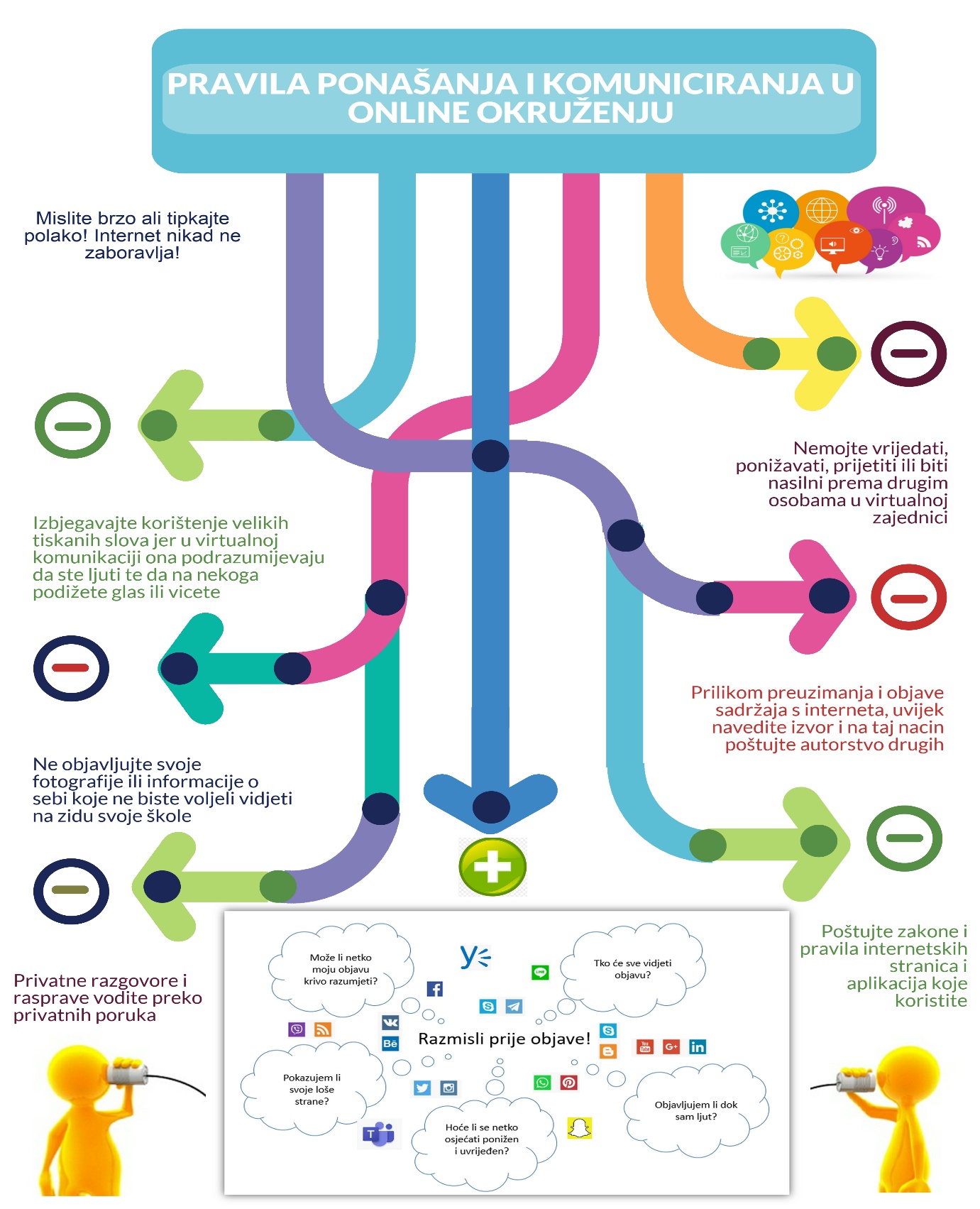 